TANDA PERSETUJUAN SKRIPSIDengan ini pembimbing skripsi dan dekan fakultas ekonomi Universitas Bung Hatta menyatakan:	Nama                  :  Rami Meiliza	Npm                    :  1210011211092	Program Studi   :  Srata 1	Jurusan              :  Manajemen	Judul Skripsi     :  Analisis Pengaruh Profitabilitas, Leverage dan  				       Firm Size terhadap Price Earning Ratio (PER) 				       Periode Tahun 2011-2015 (Studi Kasus Pada Sub 				       Sektor Otomotif dan Komponen Yang Listing di 				       BEI)Telah disetujui skripsinya sesuai dengan prosedur, ketentuan dan kelaziman yang berlaku, telah diuji dan telah dinyatakan LULUS dalam ujian komprehensif pada 11 Januari 2017PEMBIMBING SKRIPSI  Pembimbing I                                                                       Pembimbing IIYuhelmi S.E, M.M                                                            Nailal Husna S.E, M.SiDisetujui OlehDekan Fakultas Ekonomi Universitas Bung HattaYuhelmi S.E, M.MPERNYATAANDengan ini saya menyatakan bahwa dalam skripsi ini tidak terdapat karya yang pernah diajukan untuk memperoleh gelar keserjanaan disuatu perguruan tinggi, dan sepanjang pengetahuan saya tidak terdapat karya atau pendapat yang pernah ditulis atau diterbitkan oleh orang lain kecuali yang secara tertulis diajukan dalam naskah ini disebutkan dalam daftar pustakaPadang, Januari 2017                                                                                                   Rami MeilizaANALISIS PENGARUH PROFITABILITAS, LEVERAGE, DAN FIRM SIZE TERHADAP PRICE EARNING RATIO(Studi Kasus Pada Sub Sektor Otomotif dan Komponen Yang Listing Di Bei)Rami Meiliza1, Yuhelmi S.E, M.M2, Nailal Husna S.E, M.Si21Mahasiswa Jurusan Manajemen, Fakultas Ekonomi, Universitas Bung Hatta2Dosen Jurusan Manajemen, Fakulta Ekonomi, Universitas Bung HattaE-mail: rahmimeliza58@gmail.com yuhelmis@yahoo.co.id, nailalhusna@bunghatta,ac.idABSTRAK	Penelitian ini bertujuan untuk mengetahui pengaruh profitabilitas (NPM dan ROE, leverage (DER) dan firm size (TOTAL Asset) terhadap price earning ratio pada sub sektor Otomotif dan Komponen yang listing di Bursa Efek Indonesia., Populasi dalam penelitian ini adalah seluruh perusahaan pada sub sektor Otomotif dan Komponen di Bursa Efek Indonesia periode tahun 2011-2015. Sampel dalam penelitian ini ini menggunakan teknik sensus berjumlah 12 perusahaan. Penelitian ini menggunakan model regresi linear berganda. Hasil yang diperoleh dari penelitian ini adalah profitabilitas tidak berpengaruh terhadap price earning ratio, leverage tidak berpengaruh terhadap price earning ratio, dan firm size berpengaruh positif terhadap price earning ratio. Kata Kunci: Profitabilitas, Leverage, Firm Size dan Price Earning RatioANALISIS PENGARUH PROFITABILITAS, LEVERAGE DAN FIRM SIZE TERHADAP PRICE EARNING RATIO(Studi Kasus pada Sub Sektor Otomotif dan Komponen Yang listing di Bei)                   Rami Meiliza1, Yuhelmi 2, Nailal Husna 21Departement of Management, Faculty of Economic, Bung Hatta University2Lecturer of management, Faculty of economic, Bung Hatta UniversityE-mail:  rahmimeliza58@gmail.com, yuhelmis@yahoo.co.id  nailalhusna@bunghatta.ac.idABSTRACT	This study aims to determine the effect of profitability (NPM and ROE), leverage (DER) and firm size (Total Asset) on Price Earning Ratio in the sub sectors of Automotive and Parts listing on the Stock Exchange Indonesia. Population in this study are all companies in the sub-sector Automotive and Components in Indonesia Stock Exchange period 2011-2015. The sample in this study using census techniques amounted to 12 companies. This study used  linear regression models.	The results obtained from this study is the profitability (NPM & ROE) and leverage (DER) does not affect the Price Earnings Ratio, and firm size (Total Asset) positive affect the Price Earnings Ratio.keywords: Profitability, Leverage, Firm Size and Price Earning RatioKATA PENGANTAR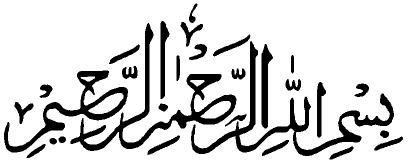             Assalamu’alaikum. wr.wbAlhamdulillahi Robbil’alamiin, segala puji bagi allah yang telah memberikan kekuatan, semangat dan karunia-Nya kepada penulis, sehingga penulis dapat menyelesaikan penulisan laporan Tugas Akhir atau Skripsi dengan judul “ Analisis Pengaruh Profitabilitas, Leverage dan Firm Size Terhadap Price Earning Ratio (PER)  Pada Sub Sektor Otomotif dan Komponen Yang Listing di Bursa Efek Indonesia”. Skripsi ini disusun untuk memenuhi persyaratan akademi dalam rangka menempuh ujian sarjana dan untuk memperoleh gelar sarjana pada jurusan Manajemen, Fakultas Ekonomi Universitas Bung Hatta Padang.	Dalam penulisan skripsi ini penulis banyak mendapat bantuan dan dukungan baik secara langsung maupun tidak langsung. Untuk itu penulis mengucapkan terima kasih kepada:Terima kasih kepada yang teristimewa orang tua ku tercinta, ayahanda Rahman dan Ibunda Rosmidar, kupersembahkan sebuah karya kecil untuk ayah dan ibunda tercinta yang tiada pernah hentinya selama ini memberikan semangat, do’a , dorongan, nasehat dan kasih sayang serta pengorbanan yang tak tergantikan hingga aku selalu kuat menjalani setiap rintangan yang ada didepanku. Terima kasih buat semua cucuran keringat yang ayah dan ibu berikan.Ibu Yuhelmi S.E, M.M  selaku Dekan Fakulta Ekonomi Universitas Bung HattaBapak Surya Dharma S.E, M.si selaku ketua jurusan manajemen dan sekretaris jurusan  Ibu Linda Wati S.E, M.si yang telah memberikan izin penulisan skripsi ini.Ibu Yuhelmi S.E. M.M. Selaku pembimbing I yang telah bersedia meluangkan waktu, tenaga serta pikirannya dalam memberikan bimbingan baik berupa ilmu, petunjuk maupun saran-saran atau pendapat yang sangan penulis butuhkan dalam penulisanIbu Nailal Husna S.E, M.Si. Selaku pembimbing II yang telah bersedia meluangkan waktu, tenaga serta pikirannya dalam memberikan bimbingan baik berupa ilmu, petunjuk maupun saran-saran ataupun pendapat yang sangat penulis butuhkan dalam penulisanIbu Lindawati S.E, M.Si Selaku sekretaris jurusan yang membantu proses administrasi dengan baik dan cepat, sera dukungan didalam dan setelah perkuliahanIbu Mery Trianita S.E M.M selaku pembimbing akademik yang telah banyak membantu penulis dari awal kuliah hingga akhir kuliah.Kepada seluruh dosen manajemen sebagai guru kami, yang telah memberikan ilmu kepada kami mahasiswa manajemen, semoga ilmu yang telah bapak/ibuk berikan dapat kami manfaatkan untuk kebaikan. Terima kasih Untuk abang Buyung (Maiyanri) atas dukungannya dan terima kasih kepada kakakku Yenni haryani yang selalu memberi semangat dan juga nasehat semoga cepat menyusul wisudanya dan juga kakakku yang pertama (Teti Saprida) terima kasih atas semua bantuanya.Terima kasih untuk seorang yang sangat spesial Akin yang telah setia menemani, memberikan semangat, dukungan serta do’anya sehingga penulis bisa menyelesaikan tugas akhir ini dan mendapatkan gelar sarjana.Terima kasih untuk sahabat seperjuangan ku Putri Wulandari, dan juga sahabat ku Uswa naya, Nadia angok, hesti nuriza yang selalu memberikan semangat maupun saran-sarannnya. serta teman sebimbingan ku syahdam dan juga teman- teman manajemmen angkatan 2012.Penulis menyadari bahwa dalam skripsi ini masih banyak terdapat kekurangan, untuk itu penulis mengharap kritikan dan sara yang bersifat memnbangun untuk perbaikan dan kesempurnaan skripsi ini. Semoga skripsi ini dapat berguna bagi penulis sendiri dan para pembaca. Akhir kata penulis ucapkan terima kasihwassalammualaikum wr. WbPadang. Desember 2016                                                                                 Penulis                                                                                    Rami MeilizaDAFTAR ISI      HalamanTANDA PERSETUJUAN SKRIPSI		  iPERNYATAAN		iiABSTRAK		iiiABSTRACT		ivKATA PENGANTAR		vDAFTAR ISI		viiiDAFTAR TABEL		xiDAFTAR GAMBAR		xiiDAFTAR LAMPIRAN		xiiiBAB I	PENDAHULUAN		1	1.1 Latar Belakang		 	1
	1.2 Rumusan Masalah			7
	1.3 Tujuan Penelitian			7
	1.4 Manfaat Penelitian			8BAB II LANDASAN TEORI DAN PENGEMBANGAN HIPOTESIS		10
2.1 Price Earning ratio		10
      2.1.1 Pengertian Price earning ratio		10
      2.1.2 Faktor-faktor yang mempengaruhi price earning ratio		12
              2.1.2.1 Profitabilitas		12
              2.1.2.2 leverage		15
              2.1.2.3 Firm Size		15
2.2 Telaah PenelitianTerdahulu danPengembangan Hipotesis		17
              2.2.1 Pengaruh Profitabilitas terhadap Price Earning Ratio		17
              2.2.2 Pengaruh Leverage Terhadap Price Earning Ratio		19
             2.2.3 Pengaruh Firm size terhadap Price earning ratio		20
2.3 KerangkaBerfikirTeoritas		21BAB III METODE PENELITIAN		22  	3.1 Populasi, Sampel dan Metode Penentuan Sampel		22
3.2 Jenis dan Sumber Data		22
3.3 Defenisi Operasional dan Pengukuran Variabel		23
      3.3.1 Variabel Dependen		24
      3.4.2 Variabel Independen		24              3.4 Metode Analisis Data		24
       3.4.1 Analisis Regresi Linear Berganda		26
       3.4.2 Uji Asumsi Klasik		26
       3.4.3 Analisis Koefisien Determinasi(R2)		29
       3.4.4 Pengujian F-statistik (Chow Test)		31
       3.4.5 Pengujian Hipotesis(Uji Statistik t)		31BAB IV HASIL PENELITIAN DAN PEMBAHASAN		33     4.1 Gambaran Umum Objek Penelitian		33     4.2 Hasil Analisis Data		34           4.2.1 Hasil Statistik Deskriptif		34    4.3 Hasil Pengujian Asumsi Klasik	      37          4.3.2 Hasil Pengujian Normalitas		39          4.3.2 Hasil Pengujian Multikoloneraritas		39          4.3.3 Hasil Pengujian Heteroskedastisitas		40          4.3.4 Hasil Pengujian Autokorelasi		41    4.4 Hasil Pengujian Koefisien Determinasi (R2)		43    4.5 Hasil Pengujian F-statistik(Chow Test)		44    4.6 Pengujian Hipotesis		43          4.6.1 Hasil Pengujian Hipotesis Pertama		44          4.6.2 Hasil Pengujian Hipotesis Kedua		45          4.6.3 Hasil Pengujian Hipotesis Ketiga		45          4.6.4 Hasil Pengujian Hipotesis Keempat		464.7 Pembahasan		     46          4.7.1 Pengaruh Profitabilitas(NPM) Terhadap Price Earning ratio		46          4.7.2 Pengaruh Profitabilitas(ROE) Terhadap Price Earning ratio		46          4.7.3 Pengaruh Lerverage(DER) Terhadap Price Earning ratio		49          4.7.4 Pengaruh Firm size (total aset) Terhadap Price Earning ratio		50BAB V PENUTUP 	     52       5.1 Kesimpulan		52       5.2 Implikasi penelitian		52       5.3 Keterbatasan Penelitian		53      5.4 Saran		54DAFTAR PUSTAKA 	     55DAFTAR TABELTabel 1.1   Rekapitulasi Price Earning Ratio pada sub sektor Otomtif dan 		                     komponen 2011-2015 		3Tabel 3.1   Daftar Perusahaan Sampel 		23Tabal 4.1   Deskriptif Data Sampel 		33Tabel 4.2   Statistik Deskriptif Variabel Penelitian 	         34Tabel 4.3   Hasil Pengujian Normalitas (Sebelum Normal)  	  	38Tabel 4.4   Hasil Pengujian Normalitas (Sesudah Normal) 	  	39Tabel 4.5   Hasil Uji Multikolenaeritas 	  	39Tabel 4.6   Hasil Uji Heterokedastisitas 	  	40Tabel 4.7   Hasil Uji Autokorelasi 	  	41Tabel 4.8   Hasil Uji Hipotesis  	  	42Tabel 49    Hasil Pengujian Koefisien Determinasi (R2) 	  	43DAFTAR GAMBARGambar 2.1 Kerangka Berfikir Teoritis 		21DAFTAR LAMPIRANLampiran 1 Daftar Perusahaan yang dijadikan Sampel Penelitian 	      58Lampiran 2 Data Perusahaan Sebelum Normal (Data Asli	      59Lampiran 3 Data Perusahaan Setelah Normal	      62Lampiran 4 Statistik Deskriptif Variabel Penelitian dan Pengujian Normalitas	      63Lampiran 5 Pengujian Asumsi klasik	      64Lampiran 6 Pengujian Hipotesis 	      64Lampiran 7 Pengujian F-Statsitik (Chow Test)	      67